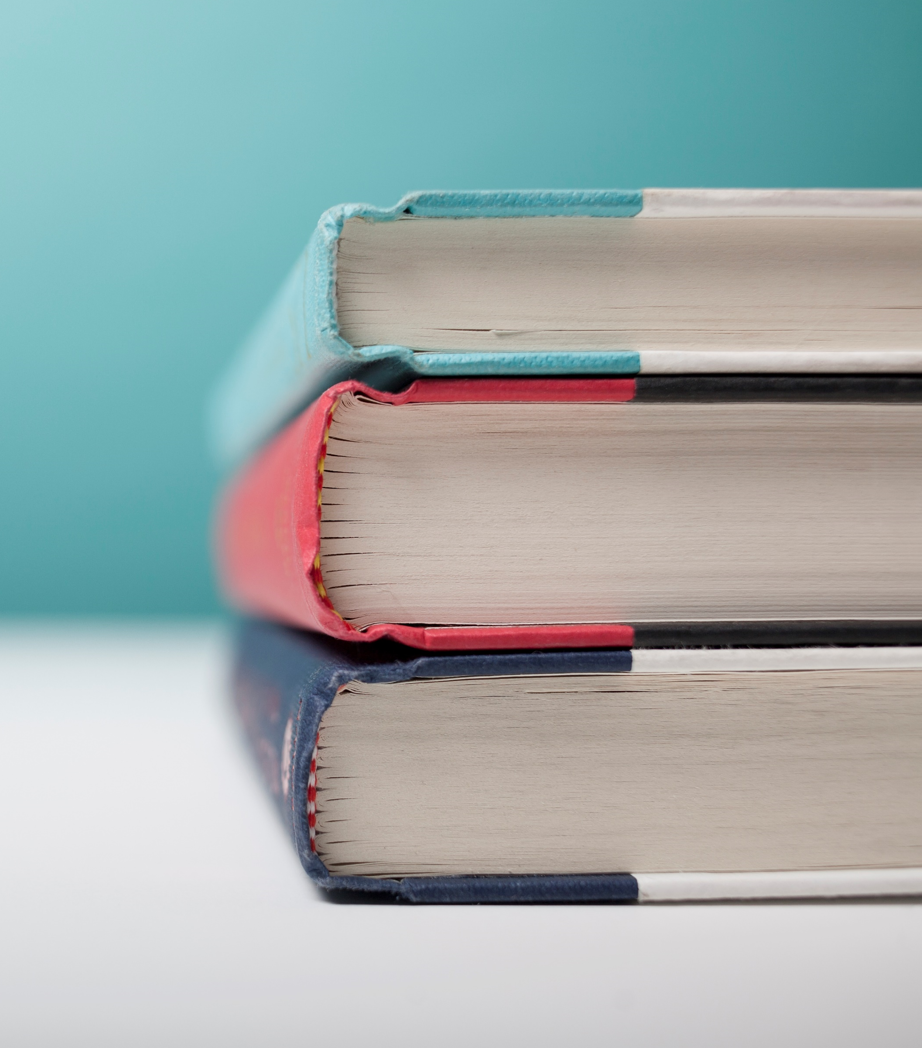 [Položka na predaj][Ak chcete nahradiť fotografiu vlastnou, stačí ju odstrániť. Potom na karte Vložiť vyberte položku Obrázok.]Volajte [meno] na číslo:[Telefón] | [E-mail][Miesto]